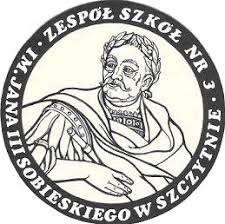 (pieczęć adresowa wykonawcy)Załącznik nr 1 do SIWZZnak sprawy: ZSnr3.271.1.2019.KGFORMULARZ OFERTY – Część 2Sukcesywna dostawa różnych artykułów spożywczychI. Przetarg nieograniczony pn.:Dostawa artykułów żywnościowych do Internatu Zespołu Szkół nr 3 im. Jana III Sobieskiego w Szczytnie w 2020 r.II. Nazwa i adres wykonawcy:…………………………………………………..............................................................................................................................................................NIP …………………………………………….REGON……………………………………….Wielkość przedsiębiorstwa: mikro     małe    średnie     duże (zaznaczyć odpowiednio)Dane teleadresowe na które należy przekazywać korespondencję związaną z niniejszym postępowaniem:e-mail...........................................................nr telefonu …………………………Osoba upoważniona na podstawie ................................ (wskazać rodzaj dokumentu np. KRS, CEDG, pełnomocnictwo itp.) do reprezentacji Wykonawcy/ów i podpisująca ofertę: ………………………………………………….Osoba do kontaktu z Zamawiającym ............................................................................Adres do korespondencji (jeżeli inny niż adres siedziby): ………………………………………………………………………………. Przystępując do postępowania o udzielenie zamówienia publicznego prowadzonego w trybie przetargu nieograniczonego zgodnie z ustawą z dnia 29 stycznia 2004 r. Prawo zamówień publicznych pn: Dostawę artykułów żywnościowych do Internatu Zespołu Szkół nr 3 im. Jana III Sobieskiego w Szczytnie w 2020 r. - Sukcesywna dostawa różnych artykułów spożywczych oferujemy wykonanie przedmiotu zamówienia na warunkach określonych przez Zamawiającego oraz zgodnie z opisem przedmiotu zamówienia za łączną (wraz z należnym podatkiem VAT) cenę oferty brutto  ………………………….. złINFORMUJEMY, ŻE (właściwe zakreślić): wybór oferty nie będzie prowadzić do powstania u Zamawiającego obowiązku podatkowego; wybór oferty będzie prowadzić do powstania u Zamawiającego obowiązku podatkowego w odniesieniu do następujących towarów i usług (w zależności od przedmiotu zamówienia):Wartość towaru / usług powodująca obowiązek podatkowy u Zamawiającego to ………………….. zł netto*.Powyższe wypełnić tylko gdy:⃰ dotyczy Wykonawców, których oferty będą generować obowiązek doliczania wartości podatku VAT do wartości netto oferty, tj. w przypadku:• wewnątrzwspólnotowego nabycia towarów,• mechanizmu odwróconego obciążenia, o którym mowa w art. 17 ust. 1 pkt 7 ustawy o podatku od towarów i usług,• importu usług lub importu towarów, z którymi wiąże się obowiązek doliczenia przez Zamawiającego przy porównywaniu cen ofertowych podatku VAT.Oferta wg pozostałych kryteriów.Zestawienie asortymentowo-cenowe:*przyprawy i zioła bez dodatku soliOpakowania: +/- 5%Jednostki miary: „szt.” – należy podać cenę jednostkową dla opakowania o wadze wskazanej przy opisie„kg” – należy podać cenę jednostkową dla 1 kgUwaga! Poniższą tabelę wypełnia Wykonawca! Brak wypełnienia opisu oferowanego produktu lub opis niekompletny – nie potwierdzający wymagań wskazanych w kolumnie 2, skutkuje odrzuceniem oferty jako niezgodnej z SIWZ.III. Okres przydatności do spożycia:min. 75% okresu deklarowanego przez producenta, liczony od daty dostawy do magazynu odbiorcy.IV. Deklaruję ponadto:warunki płatności – 14 dni od dnia prawidłowo wystawionej i dostarczonej do Zamawiającego faktury.V. Oświadczamy, że:akceptujemy wszystkie postanowienia SIWZ i wzoru umowy bez zastrzeżeń,w cenie oferty zostały uwzględnione wszystkie koszty wykonania zamówienia i realizacji przyszłego świadczenia umownego,zamówienie zostanie wykonane zgodnie z wymogami określonymi w specyfikacji istotnych warunków zamówienia oraz ze szczegółowym opisem przedmiotu zamówienia (załącznik nr 1 do SIWZ),uwzględniliśmy zmiany i dodatkowe ustalenia wynikłe w trakcie procedury przetargowej stanowiące integralną część SIWZ, wyszczególnione we wszystkich umieszczonych na stronie internetowej pismach Zamawiającego,uważam (-y) się za związanego (-ych) ofertą przez okres 30 dni, wskazany w specyfikacji istotnych warunków zamówienia,oświadczam (-y), że nie uczestniczę (-ymy) jako Wykonawca w jakiejkolwiek innej ofercie złożonej w celu udzielenia niniejszego zamówienia,wypełniłem obowiązki informacyjne przewidziane w art. 13 lub art. 14 RODO wobec osób fizycznych, od których dane osobowe bezpośrednio lub pośrednio pozyskałem w celu ubiegania się o udzielenie zamówienia publicznego w niniejszym postępowaniu*,nie zamierzam/y / zamierzam/y powierzyć podwykonawcom wykonanie następujących części zamówienia:VI. Zobowiązania w przypadku przyznania zamówienia:zobowiązujemy się do zawarcia umowy w miejscu i terminie wyznaczonym przez Zamawiającego;osobą upoważnioną do kontaktów z Zamawiającym w sprawach dotyczących realizacji umowy jest.....................................................................................................e-mail: ………...……........…………………………. tel./fax: …………………...VII. Zastrzeżenie i informacje od Wykonawcy:Oświadczam, że niżej wymienione dokumenty składające się na ofertę zawierają informacje stanowiące tajemnicę przedsiębiorstwa w rozumieniu przepisów o zwalczaniu nieuczciwej konkurencji i nie mogą być ogólnie udostępnione:……………………………………………………………………………………………………W celu wykazania, że powyżej wskazane dokumenty zawierają informacje stanowiące tajemnicę przedsiębiorstwa do oferty załączam:……………………………………………………………………………………………………Inne, istotne dla przedmiotu zamówienia informacje: ……………………………………………………………………………………………………VIII. Informacje dotyczące treści oferty:1. Niniejszym wskazuję dokumenty/oświadczenia poniżej wymienione i załączone do oferty, które należy traktować jako dokumenty/oświadczenia wskazane w Rozporządzeniu Ministra Rozwoju z dnia 26.07.2016 r. w sprawie rodzajów dokumentów jakich może żądać zamawiający od wykonawcy, celem ich badania w przedmiotowym postępowaniu:……………………………………………………………………………………………………2. Poniżej wskazane dokumenty są dostępne w bezpłatnych bazach danych:……………………………………………………………………………………………………(rodzaj dokumentu, adres bazy danych)3. Poniżej wskazane dokumenty są dostępne u Zamawiającego, a ich treść jest aktualna:……………………………………………………………………………………….(rodzaj dokumentu, nr postępowania, do którego były złożone)........................... dnia................... 2019			……………………………………………                                                                                                    (podpis i imienna pieczątka osoby                                                                                                            upoważnionej do reprezentowania Wykonawcy)Lp.Nazwa (rodzaj) towaru lub usługiWartość bez kwoty podatkuL.p.Opis kryterium Oferowany parametr1Ilość godzin na wymianę produktów zareklamowanychl.p.Nazwa produktu/wielkość opakowaniaj.m.ilośćcena jedn. brutto w złwartość brutto w zł  1234561ananas puszka ok. 500 gszt.2002baton czekoladowy typu mars, snickers, pawełekszt.2003baton musli – 30 gszt.4004bazylia przyprawa – 10 gszt.355chrzan słoik – 190-200mlszt.206cukier biały - 1 kgkg607cukier waniliowy – 15 gszt.1008cynamon – 20 g*szt.209czekolada mleczna nadziewana 100 g szt.30010drożdże instant – 125 gszt.2011dżem owocowy niskosłodzony, różne smaki – 280 gszt.200012fasola biała „jaś” – opakowania po 0,4-0,5 kgkg10013groch łuskany – 0,4-0,5 kgszt.10014groszek konserwowy – 400 gszt.4015herbata granulowana – 90-100 gszt.10016kakao – 100 gszt.4017kasza gryczana – 0,4-0,5 kgkg15018kasza jęczmienna – 0,4-0,5 kgkg12019kasza kuskus – 0,25-03 kgkg5020kasza manna – 1 kgkg3021kasza perłowa – 0,4-0,5 kgkg2022kasza pęczak – 0,5 kgkg8023kawa zbożowa rozpuszczalna – 200gszt.7024ketchup łagodny – 500 g, przygotowany z co najmniej 160g pomidorów/100g produktu gotowego, bez konserwantów.szt.20025kolendra – 15 g*szt.2026koncentrat pomidorowy 30% - 0,9-1,0 litra o zawartości 28-30%, pasteryzowany, bez dodatków konserwantów.szt.18027kukurydza konserwowa – 400 gszt.10028kurkuma – 20 g*szt.2029liść laurowy – 5-6 g*szt.10030majeranek – 15 g*szt.10031majonez – 800-850 gszt.6032mak – 250 gszt.1033makaron gwiazdki – 250 gkg2534makaron krajanka o zawartości 100% mąki durum – 500 gszt.20035makaron łazanki 2 kgszt.1036makaron rurki o zawartości 100% mąki durum – 500 gszt.20037makaron rurki pełnoziarnisty – 500 gszt.15038makaron spaghetti o zawartości 100% maki durum – 500 gszt.20039makaron świderki o zawartości 100% mąki durum – 500 gszt.25040makaron świderki pełnoziarnisty – 500 gszt.15041makaron zacierki – 250 gkg6042mąka pszenna luksusowa – 1 kgkg30043mąka pszenna pełnoziarnista – luksusowa – 1 kgkg20044mąka ziemniaczana – 1 kgkg2545migdały płatki – 10 gszt.1046miód naturalny pszczeli wielokwiatowy 375 gszt.35047morele suszone – 1 kg – bez dodatku cukru i substancji słodzących, soli i tłuszczu.kg548musli bez dodatku cukru orkiszowe – 300 gszt.15049musli bez dodatku cukru owocowe – 300 gszt.15050musztarda stołowa – 190-200 gszt.10051ogórki konserwowe – 0,9-1,0 litrszt.40052olej słonecznikowy – 0,9 – 1,0 litrszt.5053olej uniwersalny – 0,9-1,0 litrszt.70054orzechy włoskie – 150 gszt.6055pieprz cytrynowy – 20 gszt.3056pieprz mielony – 15 g*szt.40057pieprz ziołowy – 20 g*szt.60058płatki kukurydziane bez cukru – 500-600 gszt.30059płatki mieszanka co najmniej 6 zbóż, bez dodatku cukru – 300 gszt.5060płatki owsiane „górskie” – 400 gszt.8061pomidory w puszce krojone, bez skórki, bez konserwantów, ok. 2600gszt.2062proszek do pieczenia – 30 gszt.3063przecier szczawiowy – 0,9-1,0 litrszt.8064przyprawa curry – 20 g*szt.4065przyprawa oregano – 10 g*szt.4066przyprawa papryka słodka – 20 g*szt.15067przyprawa papryka ostra- 20g*szt.6068rodzynki – 1 kg, bez dodatku cukrów i substancji słodzących, soli i tłuszczu.kg1069ryż – 1 kgkg25070ryż brązowy – 5kgszt.3571słonecznik łuskany – 0,5 kgszt.1072sok marchwiowo-owocowy – 300 ml, bez dodatku cukru, konserwantów i barwników.szt.150073sok pomidorowy 0,3l – , bez dodatku cukru, konserwantów i barwników, o niskiej zaw.soliszt.45074sos sojowy – 150 mlszt.2075sól niskosodowa z magnezem i potasem – 1 kgkg22076śliwka suszona – 1 kg, bez dodatku cukrów i substancji słodzących, soli i tłuszczu.szt.1077tuńczyk w sosie własnym – 170-180gszt.20078tymianek – 10 g*szt.4079woda mineralna niegazowana – 0,5 litraszt.20080woda mineralna niegazowana – 1,5 lszt.10081ziele angielskie – 15 g*szt.10082zioła prowansalskie – 10 g*szt.40razemrazemrazemrazemrazeml.p.ProduktOferowany produkt: nazwa własna/marka, producent, gramatura, pozostałe dane odpowiednio do opisu w tabeli dla danego produktu.15herbata granulowana 90-100g typu saga lub równoważna (produkt równoważny - herbata granulowana 90-100g o naturalnym smaku, pełnym, zwarty granulat)23kawa zbożowa rozpuszczalna typu Inka 200 g lub równoważna 200g (produkt równoważny – kawa rozpuszczalna zbożowa o delikatnym smaku, mieszanka zbóż co najmniej: jęczmień i żyto)24ketchup łagodny – 500 g, przygotowany z co najmniej 160g pomidorów/100g produktu gotowego, bez konserwantów26koncentrat pomidorowy 30% - 0,9-1,0 litra o zawartości 28-30%, pasteryzowany, bez dodatków konserwantów.31majonez – 800-850 g typu kętrzyński lub równoważny 800-850 g, na bazie oleju rzepakowego lub słonecznikowego, żółtkach – nadających lekko kremowy kolor, wyraźny smak, bez konserwantów.34makaron krajanka o zwartości 100% mąki durum typu Lubella lub równoważny 500g (produkt równoważny – makaron z dobrej jakości mąki, sprężysty, nie rozgotowany po ugotowaniu zgodnie z czasem wskazanym na opakowaniu).36makaron rurki o zwartości 100% mąki durum typu Lubella lub równoważny 500g (produkt równoważny – makaron z dobrej jakości mąki, sprężysty, nie rozgotowany po ugotowaniu zgodnie z czasem wskazanym na opakowaniu).38makaron spaghetti o zwartości 100% mąki durum, typu Lubella lub równoważny 500g (produkt równoważny – makaron z dobrej jakości mąki, sprężysty, nie rozgotowany po ugotowaniu zgodnie z czasem wskazanym na opakowaniu).39makaron świderki o zwartości 100% mąki durum, typu Lubella lub równoważny 500g (produkt równoważny – makaron z dobrej jakości mąki, sprężysty, nie rozgotowany po ugotowaniu zgodnie z czasem wskazanym na opakowaniu).72sok marchwiowo-owocowy – 300 ml, bez dodatku cukru, konserwantów i barwników.75sól niskosodowa z magnezem i potasem – 1 kgLp.Nazwa i adres firm podwykonawcyCzęść zamówienia, której wykonanie zostanie powierzone podwykonawcom